О внесении изменений в  постановление  администрации Яльчикского района  Чувашской Республики  от 30 декабря . №880         В соответствии с Уставом Яльчикского района Чувашской Республики, постановления администрации Яльчикского района от 08.10.2013г. №611 «Об утверждении Порядка разработки, реализации и оценки эффективности муниципальных программ Яльчикского района Чувашской Республики» администрация Яльчикского  района  Чувашской  Республики  п о с т а н о в л я е т:    1.Утвердить прилагаемые изменения, которые вносятся в постановление администрации Яльчикского района Чувашской Республики от 30 декабря . №880 «О муниципальной программе Яльчикского района Чувашской Республики «Повышение безопасности жизнедеятельности населения и территорий Яльчикского района Чувашской Республики»   (с изменениями, внесенными постановлениями администрации Яльчикского района Чувашской Республики от 31 декабря . № 780, от 13 апреля . № 211, от 29 июля . № 367, от 28 ноября . №415, от 9 февраля 2017г. №64, от 16 мая 2017г. №450).     2.Настоящее постановление вступает в силу с момента подписания.Глава администрацииЯльчикского района                                                                                      Н.П.МиллинЧăваш РеспубликиЕлчĕк районĕЕлчẽк районадминистрацийĕЙЫШĂНУ2018 ç.  мартӑн 1-мĕшĕ №131           Елчĕк ялĕ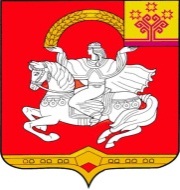 Чувашская  РеспубликаЯльчикский районАдминистрация Яльчикского района         ПОСТАНОВЛЕНИЕ  «1» марта 2018г. №131                  село Яльчики